嘉義縣新美國民小學110學年度雙語國家政策－口說英語展能樂學計畫子計畫2-1：國民中小學英語日活動成果報告表活動名稱認識世界各國認識世界各國辦理日期12/8(三)辦理地點新美國小新美國小參加人數17人(中高年級)成果摘要-活動內容介紹及特色說明(列點說明)學生早上7:15到校集合，背誦英語常用對話。當日早上8:00-9:00安排本校學生與美國原住民hupa族進行文化之視訊交流。英語教師利用「國家」之英語學習主題，帶學生認識世界各國及其特色。學生早上7:15到校集合，背誦英語常用對話。當日早上8:00-9:00安排本校學生與美國原住民hupa族進行文化之視訊交流。英語教師利用「國家」之英語學習主題，帶學生認識世界各國及其特色。學生早上7:15到校集合，背誦英語常用對話。當日早上8:00-9:00安排本校學生與美國原住民hupa族進行文化之視訊交流。英語教師利用「國家」之英語學習主題，帶學生認識世界各國及其特色。學生早上7:15到校集合，背誦英語常用對話。當日早上8:00-9:00安排本校學生與美國原住民hupa族進行文化之視訊交流。英語教師利用「國家」之英語學習主題，帶學生認識世界各國及其特色。檢討或建議事項英語教學持續推動於日常，未來可融合外國節慶來辦理。英語教學持續推動於日常，未來可融合外國節慶來辦理。英語教學持續推動於日常，未來可融合外國節慶來辦理。英語教學持續推動於日常，未來可融合外國節慶來辦理。照片說明（4-10張）照片說明（4-10張）照片說明（4-10張）照片說明（4-10張）照片說明（4-10張）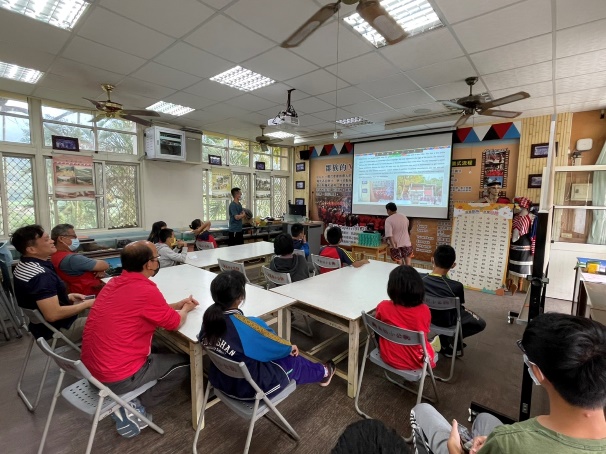 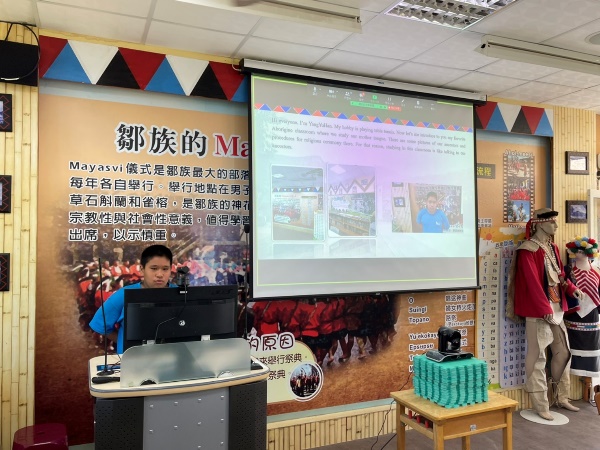 與美國原住民族學生文化交流一景與美國原住民族學生文化交流一景與美國原住民族學生文化交流一景與美國原住民族學生文化交流一景與美國原住民族學生文化交流一景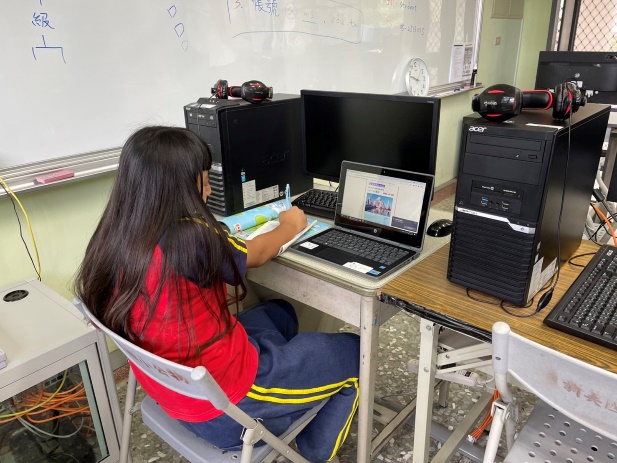 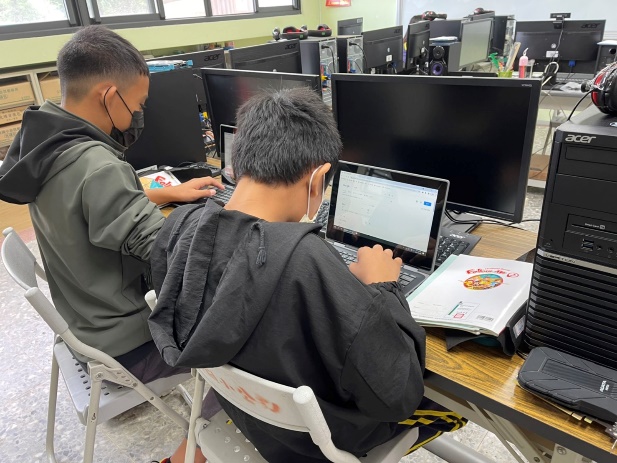 學生利用資訊媒體查詢世界各國資訊學生利用資訊媒體查詢世界各國資訊學生利用資訊媒體查詢世界各國資訊學生利用資訊媒體查詢世界各國資訊學生利用資訊媒體查詢世界各國資訊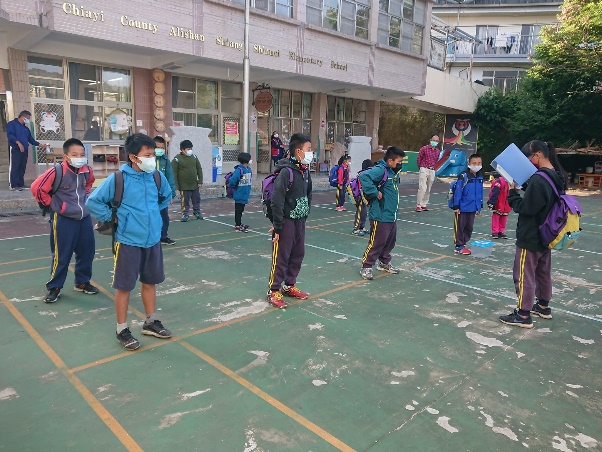 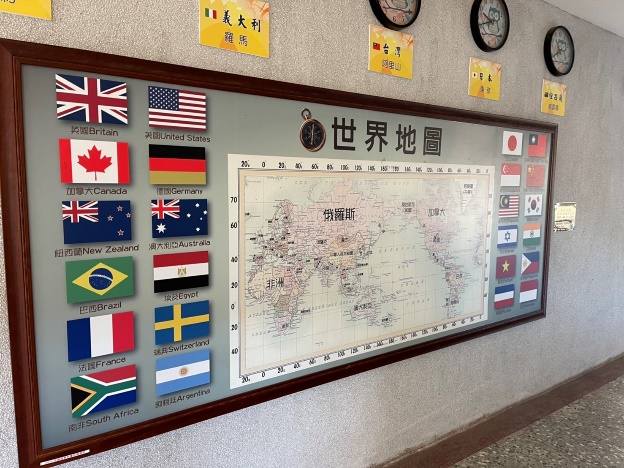 學生到校集合練習英語會話一景學生到校集合練習英語會話一景教師利用校內國家英語情境之圖板教師利用校內國家英語情境之圖板教師利用校內國家英語情境之圖板